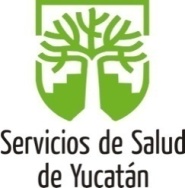 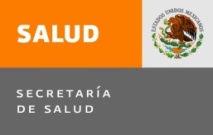 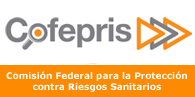 LANDING DECLARATION OF ORGANIC WASTE/INORGANIC INTERNATIONAL HEALTHDECLARACIÓN DE DESEMBARCO DE RESIDUOS ORGANICOS/INORGANICOSSANIDAD INTERNACIONAL                                      DATE AND TIME OF THE REQUEST (FECHA Y HORA DE LA SOLICITUD) _________________________________________                   NAME OF THE YATCH (NOMBRE DE LA EMBARCACION) ____________________________________________MARKS OF NATIONALITY AND REGISTRATION (MARCAS DE NACIONALIDAD Y MATRICULA) __________________________________GENERAL DECLARATION OF THE CAPTAIN (DECLARACION DEL CAPITAN) ______________________________________________________________________________________________________________________________________________________________________________________________________________ _________________________________________________________________________________________________________________________________CLASIFFICATION OF THE TYPE OF RESIDUE (CLASIFICACION DEL TIPO DE RESIDUO):  ORGANIC (ORGANICA) ________   INORGANIC (INORGANICA) ________   ANOTHER (OTRO)_______  SPECIFY(ESPECIFIQUE) ___________      AMOUNT  (POUNDS) (CANTIDAD KG) ______________TERMINAL OF ARRIVAL(TERMINAL DE ARRIBO) _________________________      HOUR (HORA) __________________________NAME OF THE COMPANY LEGAL ACCREDITED FOR THE COLLECTION OF WASTE (EMPRESA ACREDITADA PARA LA RECOLECCION DE RESIDUO) _______________________________________________________________________________________REPRESENTATIVE LEGAL OF THE CONSIGNATARIA AGENCY (REPRESENTANTE LEGAL DE LA AGENCIA CONSIGNATARIA) _____________________________________________________________________________________PRESENTS SANITARY PERMITS FOR THE LANDING (PRESENTA PERMISOS SANITARIOS  PARA EL DESEMBARCO):  ( YES )        ( NO )                                             COMMENTS (OBSERVACIONES) ______________________________________________________________________________________________________________________________________________________________________________________________________________DATE AND TIME OF LANDING OF WASTE (FECHA Y HORA DEL DESEMBARCO DE RESIDUOS) ____________________________________________________________________________________________________________________________________               ______________________________                  _________________________            NAME AND SIGNATURE  OF THE                 NAME AND SIGNATURE REPRESENTATIVE                  NAME AND SIGNATUREAGENT INTERNATIONAL  HEALT                            AGENCY  CONSIGNATARY                              CAPTAIN OF THE YACHT (NOMBRE Y FIRMA DEL AGENTE                             	(NOMBRE Y FIRMA APODERADO LEGAL                     	        (NOMBRE Y FIRMA CAPITÁN   SANITARIO  INTERNACIONAL)                                       DE LA AGENCIA CONSIGNATARIA)                                            DE LA EMBARCACIÓN)NAMES OF CREAMNOMBRE DEL CAPITAN Y TRIPULANTESNUMBER OF PASSENGERS ON THIS STAGENUMERO DE PASAJEROS EN ESTA ETAPADEPARTURE PLACE:LUGAR DE SALIDA:EMBARKING:EMBARCAN:ARRIVAL PLACE:LUGAR DE LLEGADA:DESEMBARKING:DESEMBARCAN: